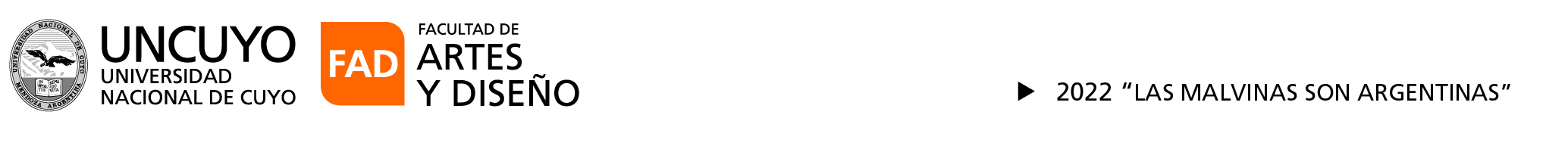 Ref. Expediente CUDAP-CUY N° 8280/2021 Concurso CEREP (COV) - Efectivo, cargo J.T.P. (S),  asignaturas “Modelado y color Cerámico II” y “Taller Cerámico II” de las Carreras de Cerámica  -FADACTA CIERRE DE INSCRIPTOSEn el día de la fecha se re realiza el acta de cierre de inscriptos del concurso de referencia-Se reciben las siguientes  postulaciones:-------------------------------------------------------------------Gabriel Adolfo FERNÁNDEZ. ----------------------------------------------------------------------------------Cada una de las postulaciones son agregadas al expediente electrónico correspondiente.--Sirva de atenta nota.------------------------------------------------------------------------------------------------MESA DE ENTRADAS, 24 de febrero del 2022.----------------------------------------------------------------------